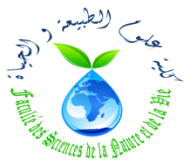 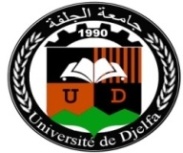     الجمهوريــة الجزائريــــة الديمــقراطيــة الشــعبيــــــةوزارة التعلـــيم العالي و البحــث العلــميجامـــعة زيان عاشور بالجلـــــفةكلــــــية علوم الطبيـــعة و الحيــــــــــــــاة نيابة ما بعد التدرج و البحث العلمي والعلاقات الخارجية             مصلحة العلاقات الخارجية والتعاون تعهـــــــــــدأنا الممضي أسفله الأستاذ (ة)................................................................................................................................................................................................................الحامل (ة) لبطاقة التعريف الوطنية أو رخصة السياقة رقـم : ......................................................................  .الصادرة بتاريخ:  ....................................................................................................................................... عن دائــرة :...........................................................................  ولايـــــــــة :.....................................................................................................................المستفيد من التربص قصير المدى بالخارج بكلية علوم الطبيعة و الحياة .- أتعــــــــــهد بـ :1- تحضير تقرير عن التربص مؤشر عليه 2- إرجاع النسخة الأصلية من الأمر بمهمة مؤشر عليها من طرف شرطة الحدود عند الخروج والدخول3-الالتزام بإرجاع المبالغ المستحقة في حالة عدم استهلاك التربص كاملا حسب المدة الممنوحة من طرف المجلس العلمي 4- إيداع الوثائق اللازمة بعد العودة لدى مصلحة العلاقات الخارجية في غضون أسبوع بعد العودة كأقصى تقدير                                                                      حرر بالجلفة في : ................................                                                                                              إمضاء المعني 